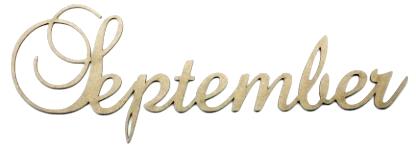 School Council Meeting MinutesTuesday, September 26th, 20176:30 pm in the Learning CommonsWelcoming Prayer (Special Intentions)The Lord’s PrayerOur Father, who art in heaven,
Hallowed be thy Name.
Thy Kingdom come. 
Thy will be done on earth, 
As it is in heaven.
Give us this day our daily bread.
And forgive us our trespasses,
As we forgive them that trespass against us. 
And lead us not into temptation, 
But deliver us from evil. 
Amen. 
ReportsPrincipal:Welcome!BIG thanks!Playground paintingOpen House – it went smooth & clean up went well!ElectionsChair – Ana DeSousa - RandVice Chair – Tanya O’QuinnTreasurer – Brent CookSecretary – Shyla Paterson / Shelley RizzoParish – Heather ToffolonCommunity Rep – VacantFundraising Rep – We’re going to organize as a committee instead of having a Rep this yearFollow-Up ItemsPro-Grant$1000Plan was to get a guest speakerPeople who are interested in organizing this, please put your name forwardMoney needs to be spent by MayButterfly KitsAlways fun for the Kinders, Grades 1 & 2(Sept. 8) Japanese Student Visit Associated through The Sisters of Notre DameThey find out how our school works, etc…Safety Practices (Fire Drills, Lockdown, Bus Evacuation)NEW thing: Bomb threat protocol. Practice leaving the school. It’s a lot like a fire drillNew ItemsFuture Playground Painting – we can pick a future date to do the remainder of the school pavement painting before the end of the school year. Balanced Day PilotIf it works out then it will go to other schools. If not, then we will go back to our old scheduleGood reports so farIt’s been much quieterThis will help with outdoor transition times in WinterLonger blocks for Math, etc and helps schedule StaffSurvey will be sent out to Staff & feedback will be sent out to parentsParents at Sporting EventsThere have been multiple issues with unsportsmanlike conduct by our school’s parents at board sporting events that required principal, conveyor, and board intervention. With this in mind: if you see these things happening, please politely ask them to ‘cool it’A letter from the Principal will be sent outUpcoming Events(Sept. 22) Kingston Frontenac’s SMB Night Was a good turn out!They won 3 to 2 (Sept. 27) First School Mass with our new Parish priest, Fr. Sebastian Amato(Sept. 28) Terry Fox Walk Last year raised a little over $6000 last year!(Sept. 28) See You At the Pole Prayer Service With Mrs Bulmer(Sept 28) Kingston Writer’s Fest Author Visit – Kyo  MacLear – spoke to our K-3 students.Soccer TournamentThis week it was cancelled because it was too hotOct. 2 – Senior BoysBricks 4 Kids – Many Gr. 1-6 students participating at lunch time.  (Oct. 3) Golf Tournament (Oct. 6) Student Eco-Conference – 3 students will attend on behalf of SMB at the Frink Centre.(Oct. 10) Picture Day MusicalAnnie Jr.1st week of MayHot lunchWill be during the 2nd Nutrition BreakWill start in October sometime. (We didn’t have the details at this time)(Oct. 11) School Bus Safety Patrol Training – student volunteers will receive bus patrol training to assist the bus driver.(Oct. 12) School Confessions (Oct. 19) French Ventriloquist Performance Parents with children who have ADHD – posters around the school78th Annual Conference – AGM & Gala Dinner(Oct. 13-14th, 2017) – Save the Date!“Mental Wellness: Developing your God given potentialKey note speaker: Sara WestbrookAdvent InitiativeLast year – Mari FamilyIn the past, kids have made bookmarks & cardsBudget TotalsAt $11,279.61Last funfair we raised $7362.22Other - $2928.43Soccer canteen - $1400 Poinsettias $1800	We have spent $562.07We have approximately $10,000.00 to spend this year at this point.				Ideas where $ can be spentLexiaIt needs renewalIt’s $10,000 which is good for 3 yearsA web based program that can work at homeLicense for 55 spots: 150 - 200 students can be impactedSmaller outdoor play structures for the Kinders IdeasAt the meeting, Shelley Cabral had an idea about a ‘snowsuit/winter jacket donation’An evening where parents can come get a snowsuit/winter jacket for their child or something privately could be set up Everyone who donates, gets a Sport Chek coupon (she has connections) as a thank youIdea went over well & a letter will be put togetherNext Meeting: 		Monday, October 23rd, 2017In the Learning Commons at 6:30 pm